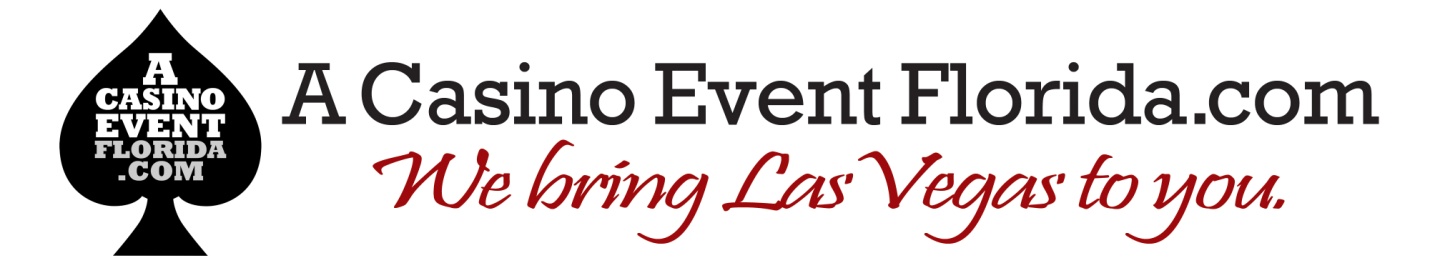 THE WHEEL OF FORTUNE:Big Six, otherwise known as the "Wheel of Fortune", is played on a large vertical wheel. There are inlaid dollar bills of various denominations. The player bets on which denomination the indicator will stop on. The following table shows the betting options, payout odds, number on wheel, and the house edge.Big Six House EdgeBig Six House EdgeBig Six House EdgeBig Six House EdgeBig Six House EdgeBetPaysNumber
on WheelProbabilityHouse
Edge$1 1 24 44.44% 11.11% $2 2 15 27.78% 16.67% $5 5 7 12.96% 22.22% $10 10 4 7.41% 18.52% $20 20 2 3.70% 22.22% Logo #1 40 1 1.85% 24.07% Logo #2 40 1 1.85% 24.07% 